Formulaire de demande d’inscription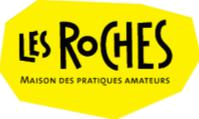 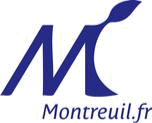 Pratique artistique 2023-2024Étiez-vous inscrit.e en 2022-2023 ?   OUI    NONM. / MmeNom :							Prénom :Date de naissance :Adresse :Code postal :					Ville :Tél. Portable :		Tél. Domicile :Mail :Pour l’inscription d’une personne mineure :NOM et prénom du responsable légal :Tél. de la personne à joindre prioritairement :Rappel des ateliers suivis en 2022-2023 :Nom de l’activité :			Jour :				Lieu :Nom de l’activité :			Jour :				Lieu :Nom de l’activité :			Jour :				Lieu :Nom de l’activité :			Jour :				Lieu :Demandes d’inscription pour l’année 2023-2024, par ordre de priorité :Code :		Nom de l’activité :	Jour :			Lieu :Code :		Nom de l’activité :	Jour :			Lieu :Code :		Nom de l’activité :	Jour :			Lieu :Code :		Nom de l’activité :	Jour :			Lieu :Code :		Nom de l’activité :	Jour :			Lieu :Merci de remplir et enregistrer ce document, puis de l’envoyerDe préférence par e-mail lesroches@montreuil.fr Ou par courrier : Les Roches, 19 rue Antoinette, 93100 Montreuil.Pour toute demande d’informations : lesroches@montreuil.fr  ou 01 71 86 28 80